2024年《农村电工》征订单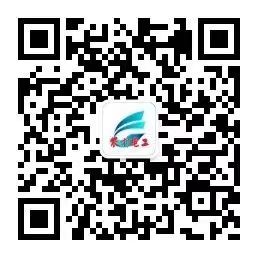                                                           年    月    日注意：1．请将订单微信、电子邮件或传真直接发送给征订单联系人。2．为保证杂志每月及时投送，请务必填写收书人姓名、电话。3．为保证及时给您快递发票，请务必填写经办人姓名、电话。中国能源传媒集团有限公司主管 订阅数量（份）年单价年单价162元/份 162元/份 162元/份 订 阅 单 位 盖 公 章订阅数量（份）金额合计金额合计.00.00.00订 阅 单 位 盖 公 章金额大写拾    万    仟    佰    拾   元     角    分拾    万    仟    佰    拾   元     角    分拾    万    仟    佰    拾   元     角    分拾    万    仟    佰    拾   元     角    分拾    万    仟    佰    拾   元     角    分拾    万    仟    佰    拾   元     角    分拾    万    仟    佰    拾   元     角    分订 阅 单 位 盖 公 章订阅单位订 阅 单 位 盖 公 章发票    邮寄地址订 阅 单 位 盖 公 章发票    邮寄地址订 阅 单 位 盖 公 章经办人手机手机固话开票时间请与贵单位财务确认开票具体时间，并在此处注明。请与贵单位财务确认开票具体时间，并在此处注明。请与贵单位财务确认开票具体时间，并在此处注明。请与贵单位财务确认开票具体时间，并在此处注明。请与贵单位财务确认开票具体时间，并在此处注明。请与贵单位财务确认开票具体时间，并在此处注明。请与贵单位财务确认开票具体时间，并在此处注明。请与贵单位财务确认开票具体时间，并在此处注明。开票要求增值税专用发票（  ）       增值税普通发票（    ） 增值税专用发票（  ）       增值税普通发票（    ） 增值税专用发票（  ）       增值税普通发票（    ） 增值税专用发票（  ）       增值税普通发票（    ） 增值税专用发票（  ）       增值税普通发票（    ） 增值税专用发票（  ）       增值税普通发票（    ） 增值税专用发票（  ）       增值税普通发票（    ） 增值税专用发票（  ）       增值税普通发票（    ） 开票信息发票单位名称开票信息纳税人识别号开票信息地址、电话开票信息开户行及账号收书人手机手机固话收书地址发书要求不分发（    ）    分发（    ）     如需分发到供电所，请另附详细清单不分发（    ）    分发（    ）     如需分发到供电所，请另附详细清单不分发（    ）    分发（    ）     如需分发到供电所，请另附详细清单不分发（    ）    分发（    ）     如需分发到供电所，请另附详细清单不分发（    ）    分发（    ）     如需分发到供电所，请另附详细清单不分发（    ）    分发（    ）     如需分发到供电所，请另附详细清单不分发（    ）    分发（    ）     如需分发到供电所，请另附详细清单不分发（    ）    分发（    ）     如需分发到供电所，请另附详细清单银行汇款信息全  称中电传媒（武汉）有限公司中电传媒（武汉）有限公司中电传媒（武汉）有限公司中电传媒（武汉）有限公司中电传媒（武汉）有限公司中电传媒（武汉）有限公司中电传媒（武汉）有限公司银行汇款信息开户银行中国工商银行股份有限公司武汉黄金山支行中国工商银行股份有限公司武汉黄金山支行中国工商银行股份有限公司武汉黄金山支行中国工商银行股份有限公司武汉黄金山支行中国工商银行股份有限公司武汉黄金山支行中国工商银行股份有限公司武汉黄金山支行中国工商银行股份有限公司武汉黄金山支行银行汇款信息银行账号3202108009100065915     （联行行号:102521003124）3202108009100065915     （联行行号:102521003124）3202108009100065915     （联行行号:102521003124）3202108009100065915     （联行行号:102521003124）3202108009100065915     （联行行号:102521003124）3202108009100065915     （联行行号:102521003124）3202108009100065915     （联行行号:102521003124）联系方式详细地址湖北省武汉市洪山区徐东大街133号华中电力金融大厦17层湖北省武汉市洪山区徐东大街133号华中电力金融大厦17层湖北省武汉市洪山区徐东大街133号华中电力金融大厦17层湖北省武汉市洪山区徐东大街133号华中电力金融大厦17层湖北省武汉市洪山区徐东大街133号华中电力金融大厦17层湖北省武汉市洪山区徐东大街133号华中电力金融大厦17层湖北省武汉市洪山区徐东大街133号华中电力金融大厦17层联系方式联系人吕  萍吕  萍吕  萍吕  萍手机：18627096199（微信）手机：18627096199（微信）手机：18627096199（微信）联系方式办公电话027-88308373027-88308373027-88308373027-88308373传真: 027-88308374传真: 027-88308374传真: 027-88308374联系方式电力微波93516-837393516-837393516-837393516-8373传真：93516-8374传真：93516-8374传真：93516-8374联系方式电子信箱29040019@qq.com29040019@qq.com29040019@qq.com29040019@qq.com29040019@qq.com29040019@qq.com29040019@qq.com备注